Montreux, Bibliothèque Montreux VeytauxRésultat de recherche pour "Revel, Serge 1946-"Auteur / TitreAnnée de parutionType de média / Type de média 2Série / VolumeEspace / EmplacementCote / Marque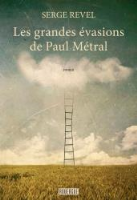 Revel, SergeLes grandes évasions de Paul Métral2015E-book